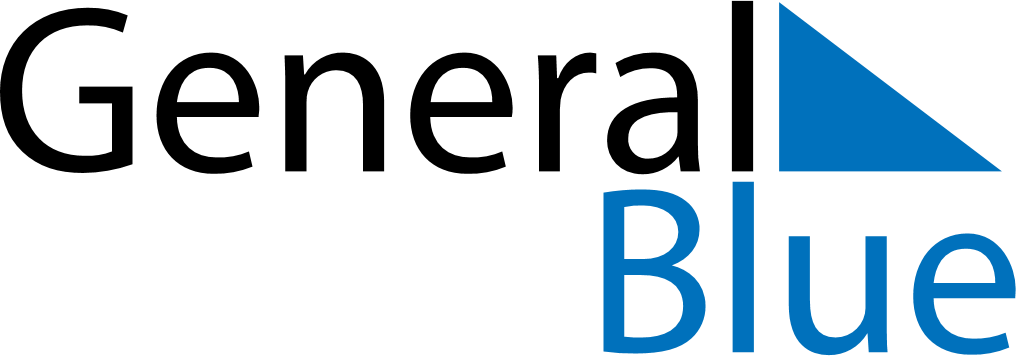 May 2027May 2027May 2027May 2027BurundiBurundiBurundiMondayTuesdayWednesdayThursdayFridaySaturdaySaturdaySunday112Labour DayLabour Day34567889Ascension Day1011121314151516Feast of the Sacrifice (Eid al-Adha)1718192021222223242526272829293031